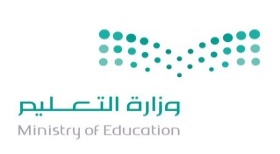 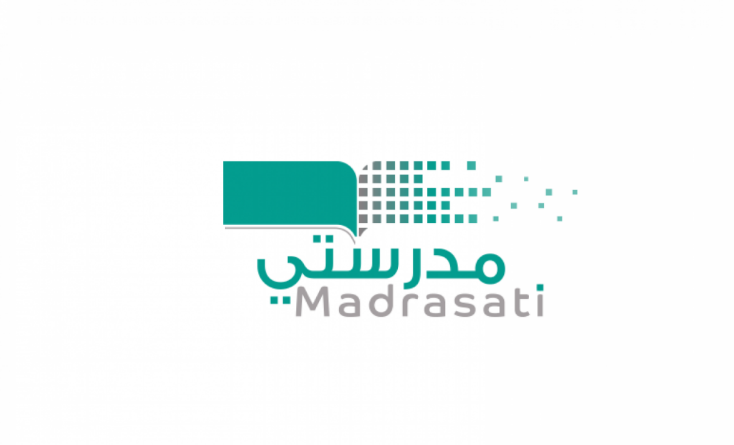 توزيع مقرر مادة العلوم- الصف الأول متوسط - الفصل الدراسي الأول - العام الدراسي 1444هـالأسبوع الأولالأسبوع الثانيالأسبوع الثالثالأسبوع الرابع*الأسبوع الخامس1-5/28-12/215-19/222-24/229/2-3/3العلم وعملياتهتابع- العلم وعملياته تابع- العلم وعملياتهتابع- العلم وعملياتهالنماذج العلميةتابع- النماذج العلميةتابع- النماذج العلميةتقويم التفسيرات العلميةتابع- تقويم التفسيراتمراجعة الفصلالحركةتابع- الحركةتابع- الحركةتابع- الحركةقوانين نيوتن للحركةتابع- قوانين نيوتن للحركةتابع- قوانين نيوتن للحركةتابع- قوانين نيوتن للحركةتابع- قوانين نيوتن للحركة الأسبوع السادسالأسبوع السابعالأسبوع الثامن*الأسبوع التاسعالأسبوع العاشر6-10/313-17/322-24/327/3-2/45-9/4تابع- قوانين نيوتن للحركةالشغل والآلات البسيطةتابع- الشغل والآلات البسيطةتابع- الشغل والآلات البسيطةتابع- الشغل والآلات البسيطةمراجعة الفصل الاختبار المقننالخواص والتغيرات الفيزيائيةتابع- الخواص والتغيرات الفيزيائيةتابع- الخواص والتغيرات الفيزيائيةتابع- الخواص والتغيرات الفيزيائيةالخواص والتغيرات الكيميائيةتابع- الخواص والتغيرات الكيميائيةتابع- الخواص والتغيرات الكيميائيةمراجعة الفصلتركيب المادةتابع- تركيب المادةتابع- تركيب المادةتابع- تركيب المادةالأسبوع الحادي عشر*الأسبوع الثاني عشرالأسبوع الثالث عشرإجازة نهاية الفصل الدراسي الاولإجازة نهاية الفصل الدراسي الاول12-15/419-23/426-30/4إجازة نهاية الفصل الدراسي الاولإجازة نهاية الفصل الدراسي الاولالعناصر والمركبات والمخاليطتابع- العناصر والمركباتتابع- العناصر والمركباتتابع- العناصر والمركباتتابع- العناصر والمركباتتابع- العناصر والمركباتمراجعة الفصل الاختبار المقنناختبارات الفصل الدراسي الأول إجازة نهاية الفصل الدراسي الاولإجازة نهاية الفصل الدراسي الاولمعلم المادةمدير المدرسةالمشرف التربوي